Письмо №207 от 18 марта 2021 г.О проведении апробаций ЕГЭ и прохождении дистанционного обучения организаторами ЕГЭРуководителям ООВ целях качественной подготовки к проведению ГИА-2021 и в соответствии с Планом («дорожной картой») по организации и проведению государственной итоговой аттестации по образовательным программам основного общего и среднего общего образования в Республике Дагестан на 2020/2021 учебный год (утверждён Приказом Минобрнауки РД от 17 сентября 2020г. №1906-05/20) МКУ «Управление образования» Сергокалинского района информирует о том, что сформирован график проведения федеральных и региональных апробаций на 2021 год.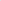 Региональные апробации проводятся с привлечением всех организаторов ППЭ, заявленных в проведении ЕГЭ-2021 согласно графику:23.03.2021г., апробация проведения ЕГЭ по географии; 30.03.2021г., апробация проведения ЕГЭ по обществознанию и географии в тех ППЭ, в которых были выявлены организационно - технические нарушения при проведении апробации 23.03.2021г;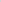 06.04.2021г. апробация проведения ЕГЭ по русскому языку.Федеральные апробации проведения ЕГЭ в ППЭ проводятся в соответствии с графиком 13.05.2021г. - апробация проведения ЕГЭ по обществознанию.Всем организаторам ЕГЭ просим явиться в указанные сроки до 9 часов в МКОУ «Сергокалинская СОШ №2».Также информируем о том, что с 10 марта 2021 года осуществляется дистанционное обучение специалистов, привлекаемых к проведению ГИА по образовательным программам на учебной платформе https://edu.rustest.ru/my/.На почты организаторов ЕГЭ уже выслан логин и пароль для входа в систему и прохождении дистанционного обучения.Всем организаторам ЕГЭ необходимо пройти дистанционное обучение.Если к кому-либо из организаторов ЕГЭ не пришел логин и пароль, просьба нам сообщить и указать действующую почту.Направляем также список организаторов ЕГЭ с внесенными данными в базу ЕГЭ для сверки.И.о. начальника МКУ «Управление Образования»:                                           М.И. МусаевИсп. Магомедова У.К.Тел.: 89034825746Список задействованных лиц для проведения ЕГЭКодФИОСерия, номер 
документаТелефонEmailМесто работыДолжность по месту работыПредметы специализацииДолжность в ППЭПрикреплён к ППЭ123456789101Магомедов Басир Ибрагимович8216-8534778(963)413-78-08basir.magomedov.1971@mail.ru320001 – МКОУ "Аймаумахинская СОШ"Учитель ИЗО и технологииОрганизатор вне аудитории ППЭ322 – Сергокалинская СОШ №22Сулейманова Патимат Магомедовна8203-0369518(903)4289204suleimanovapatimat@mail.ru320001 – МКОУ "Аймаумахинская СОШ"Учитель начальных классовОрганизатор в аудитории ППЭ322 – Сергокалинская СОШ №23Халимбеков Гази Умарович8216-853579(964)000-79-01khalimbekovgaz@gmail.com320001 – МКОУ "Аймаумахинская СОШ"Учитель историиИсторияОрганизатор в аудитории ППЭ322 – Сергокалинская СОШ №24Гамидова Светлана Ивановна8219-242341(906)480-87-53svetlana1974ivanovna@mail.ru320002 – МКОУ "Аялизимахинская СОШ"Учитель  русского языка и литературыРусский язык
ЛитератураОрганизатор в аудитории ППЭ322 – Сергокалинская СОШ №25Джалилова Калимат Абулкасумовна8212-317574(963)412-71-22Kalimat055@mail.ru320002 – МКОУ "Аялизимахинская СОШ"Учитель физики и математикиМатематика профильная
Физика
Математика базовая
МатематикаОрганизатор в аудитории ППЭ322 – Сергокалинская СОШ №26Исаев Магомедрасул Мухтарович8218-033546(903)428-01-46magomedrasul.isaev.78@mail.ru320002 – МКОУ "Аялизимахинская СОШ"Учитель родного языкаРодной языкОрганизатор в аудитории ППЭ322 – Сергокалинская СОШ №27Гаджиев Руслан Магомедович8209-834838(963)405-37-37g.ruslan.magomedovich@mail.ru320003 – МКОУ "Балтамахинская СОШ"Учитель физической культурыОбществознаниеОрганизатор вне аудитории ППЭ322 – Сергокалинская СОШ №28Ибрагимова Барият Магомедовна8213-439215(928)577-76-64bari28101960@mail.ru320003 – МКОУ "Балтамахинская СОШ"Учитель русского языка и литературыРусский язык
ЛитератураОрганизатор в аудитории ППЭ322 – Сергокалинская СОШ №29Сулейманов Магарам Иминович8216-886117(963)790-52-88magarambk@yandex.ru320005 – МКОУ "Бурхимахинская СОШ"Учитель физкультурыОрганизатор в аудитории ППЭ322 – Сергокалинская СОШ №210Аскадинов Шамиль Магомедович8299-180594(906)480-99-90shamil.1978.ask@gmail.com320006 – МКОУ "Ванашимахинская СОШ"Учитель ИЗООрганизатор вне аудитории ППЭ322 – Сергокалинская СОШ №211Магомедова Басират Абдуразаковна8210-959287(909)483-25-88basirat.magomedova.2018@mail.ru320006 – МКОУ "Ванашимахинская СОШ"Учитель начальных классовХимия
БиологияОрганизатор в аудитории ППЭ322 – Сергокалинская СОШ №212Мусаева Наида Магомедовна8211-054619(929)867-36-28naidana.musaeva@yandex.ru320006 – МКОУ "Ванашимахинская СОШ"Учитель историиИсторияОрганизатор в аудитории ППЭ322 – Сергокалинская СОШ №213Омарова Асият Османовна8203-395164(928)284-91-76asiyat_o@mail.ru320006 – МКОУ "Ванашимахинская СОШ"Учитель начальных классовОрганизатор в аудитории ППЭ322 – Сергокалинская СОШ №214Рашидов Меджид Ахмедпашаевич8214-487578(964)010-65-88medzhid.rashidov@mail.ru320008 – МКОУ "Кадиркентская СОШ"Учитель ИЗО и технологииОрганизатор вне аудитории ППЭ322 – Сергокалинская СОШ №215Умаркадиева Марьям Багомедовна8219-280676(903)428-95-66umarkadieva75@mail.ru320008 – МКОУ "Кадиркентская СОШ"Учитель русского языка и литературыРусский язык
ЛитератураОрганизатор в аудитории ППЭ322 – Сергокалинская СОШ №216Багандов Баганд Умалатович8203-694111(903)428-97-07bagandoff.bagand@yandex.ru320011 – МКОУ "Краснопартизанская СОШ"Учитель физической культурыОрганизатор в аудитории ППЭ322 – Сергокалинская СОШ №217Мирзаева Аминат Омаргаджиевна8218-185044(928)962-52-22mirzaeva.aminat74@mail.ru320011 – МКОУ "Краснопартизанская СОШ"Учитель начальных классовОрганизатор в аудитории ППЭ322 – Сергокалинская СОШ №218Магомедова Гульсара Шамиловна8217-939492(928)539-61-00gyulsara.magomedova.1972@mail.ru320012 – МКОУ "Маммаульская СОШ"Учитель информатикиМатематика профильная
Математика базовая
Информатика и ИКТ (КЕГЭ)
Математика
Информатика и ИКТОрганизатор вне аудитории ППЭ322 – Сергокалинская СОШ №219Исаханова Исбаният Саидовна8212-259087(963)420-73-78isakhanova1855@mail.ru320014 – МКОУ "Мургукская СОШ"Учитель начальных классовОрганизатор в аудитории ППЭ322 – Сергокалинская СОШ №220Магомедова Индиана Магомедовна8218-080809(960)417-76-53indianam@list.ru320014 – МКОУ "Мургукская СОШ"ПсихологБиологияОрганизатор в аудитории ППЭ322 – Сергокалинская СОШ №221Саидова Патимат Чамсулвараевна8207-305527(903)469-59-89pattmat.saidova@inbox.ru320014 – МКОУ "Мургукская СОШ"Учитель историиИсторияОрганизатор в аудитории ППЭ322 – Сергокалинская СОШ №222Адзиева Альбина Магомедкамильевна8213-408330(963)426-16-36adzieva2015@gmail.com320015 – МКОУ "Мюрегинская СОШ"Учитель иностранного языкаАнглийский язык
Английский язык (устный)Организатор в аудитории ППЭ322 – Сергокалинская СОШ №223Алиева Зухра Адилпашаевна8206-017618(989)672-45-41zukhra.alieva.1979@mail.ru320015 – МКОУ "Мюрегинская СОШ"Учитель родного  языка и литературыРусский язык
Литература
Родной язык
Родная литератураОрганизатор в аудитории ППЭ322 – Сергокалинская СОШ №224Багомедов Магомедсаид Магомедович8206-075102(967)400-43-30bagomedov1985@mail.ru320015 – МКОУ "Мюрегинская СОШ"Учитель ОБЖОрганизатор в аудитории ППЭ322 – Сергокалинская СОШ №225Саидова Зухра Абдулмаликовна8218-033282(989)897-50-43zukhra3791@mail.ru320015 – МКОУ "Мюрегинская СОШ"Учитель родного  языка и литературыРусский язык
Литература
Родной язык
Родная литератураОрганизатор в аудитории ППЭ322 – Сергокалинская СОШ №226Умалатов Алиасхаб Хабибулаевич8212-237762(903)482-95-28umalatov67@mail.ru320015 – МКОУ "Мюрегинская СОШ"Зам.директора по ВР, учитель английского языкаРусский язык
Английский язык
Немецкий язык
Литература
Английский язык (устный)
Немецкий язык (устный)Организатор в аудитории ППЭ322 – Сергокалинская СОШ №227Азизова Марьям Исаевна8211-018854(963)402-85-88azizova196666@mail.ru320016 – МКОУ "Нижнемахаргинская СОШ"Учитель физкультурыОрганизатор в аудитории ППЭ322 – Сергокалинская СОШ №228Магомедова Заира Микаиловна8201-410523(967)996-83-87nmszaira@mail.ru320016 – МКОУ "Нижнемахаргинская СОШ"Учитель начальных классовОрганизатор в аудитории ППЭ322 – Сергокалинская СОШ №229Хизриев Хизри Мухтарович8209-779873(963)792-36-23khizri.khizriev1965@mail.ru320016 – МКОУ "Нижнемахаргинская СОШ"Учитель технологииОрганизатор вне аудитории ППЭ322 – Сергокалинская СОШ №230Магомедова Зухра Магомедовна8220-397581(963)410-22-13zukhra.m.75@mail.ru320017 – МКОУ "Нижнемулебкинская СОШ"Учитель начальных классовОрганизатор в аудитории ППЭ322 – Сергокалинская СОШ №231Магомедова Рукият Нурбагомаевна8208-608139(964)019-62-55rukiiat.m1984@mail.ru320017 – МКОУ "Нижнемулебкинская СОШ"Учитель русского языка и литературыРусский язык
ЛитератураОрганизатор в аудитории ППЭ322 – Сергокалинская СОШ №232Алиев Абдулла Алиевич8203-493908(903)477-92-72dargon@yandex.ru320018 – МКОУ "Новомугринская СОШ"Учитель биологии и химииХимия
БиологияОрганизатор в аудитории ППЭ322 – Сергокалинская СОШ №233Манапов Муталим Магомедович8211-0116528(962)774-91-05manapov.mutalim@yandex.ru320018 – МКОУ "Новомугринская СОШ"Учитель ОБЖ и НВПОрганизатор вне аудитории ППЭ322 – Сергокалинская СОШ №234Алибекова Наида Юсуповна8216-853222(906)482-02-00m.naida1976@mail.ru320019 – МКОУ "Сергокалинская СОШ №1"Учитель историиИстория
ОбществознаниеОрганизатор в аудитории ППЭ322 – Сергокалинская СОШ №235Гаджиева Гульнара Галбецовна8212-237652(967)402-26-66gulnara2004@list.ru320019 – МКОУ "Сергокалинская СОШ №1"Учитель обществознанияИстория
ОбществознаниеОрганизатор в аудитории ППЭ322 – Сергокалинская СОШ №236Кадирова Хадижат Зубайруевна8215-669279(963)407-29-01kadirovahadi@rambler.ru320019 – МКОУ "Сергокалинская СОШ №1"Учитель информатикиМатематика профильная
Математика базовая
Информатика и ИКТ (КЕГЭ)
Математика
Информатика и ИКТОрганизатор в аудитории ППЭ322 – Сергокалинская СОШ №237Магомедова Патимат Далгатовна8210-958913(965)493-03-24patimatdalgatovna@mail.ru320019 – МКОУ "Сергокалинская СОШ №1"Учитель начальных классовОрганизатор в аудитории ППЭ322 – Сергокалинская СОШ №238Нурбагандова Индира Хабибовна8208-608251(960)420-99-19inka858585@mail.ru320019 – МКОУ "Сергокалинская СОШ №1"Учитель английского языкаАнглийский язык
Немецкий язык
Английский язык (устный)
Немецкий язык (устный)Организатор в аудитории ППЭ322 – Сергокалинская СОШ №239Шахбанова Изумруд Алиевна8218-081058(906)449-78-48izumrud2688@mail.ru320019 – МКОУ "Сергокалинская СОШ №1"Старшая вожатаяРодной язык
Родная литератураОрганизатор в аудитории ППЭ322 – Сергокалинская СОШ №240Абдуллаева Зарема Магомедовна8218-185176(965)485-50-34zarema.abdullaeva74@mail.ru320020 – МКОУ "Сергокалинская СОШ №2"Учитель начальных классовРодной язык
Родная литератураОрганизатор в аудитории ППЭ322 – Сергокалинская СОШ №241Абдусаламова Надежда Лаврентьевна8208-474825(963)402-64-71nadya.abdusalamova@mail.ru320020 – МКОУ "Сергокалинская СОШ №2"Учитель  начальных классовОрганизатор в аудитории ППЭ322 – Сергокалинская СОШ №242Адзиева Хамис Зубайруевна8218-080819(960)000-09-63litsey1.b.sergo@mail.ru320020 – МКОУ "Сергокалинская СОШ №1"Зам.директораТехнический специалист ППЭ322 – Сергокалинская СОШ №243Алиева Эльмира Асхабовна8215-7533518(963)429-42-12ashabovna05@mail.ru320020 – МКОУ "Сергокалинская СОШ №2"Учитель информатики (резервный руководитель ППЭ№ 322)Китайский язык
Китайский язык (устный)Руководитель ППЭ (резервный)322 – Сергокалинская СОШ №244Гасангаджиев Мухтар Гаджиевич8218-158109(963)400-83-61muhtar008@mail.ru320020 – МКОУ "Сергокалинская СОШ №2"Зам.директораТехнический специалист по видеонаблюдению322 – Сергокалинская СОШ №245Ибрагимова Патимат Хабибовна8207-395493(964)054-68-99Pati_048@mail.ru320020 – МКОУ "Сергокалинская СОШ №2"Учитель английского языкаРусский язык
Английский язык
Литература
Английский язык (устный)Организатор в аудитории ППЭ322 – Сергокалинская СОШ №246Магомедов Шамиль Магомедович8206-149967(964)053-10-40shamilmag1234@gmail.com320020 – МКОУ "Сергокалинская СОШ №2"Учитель физической культурыОрганизатор вне аудитории ППЭ322 – Сергокалинская СОШ №247Магомедова Изумруд Абдуллагаджиевна8209-7797748(961)835-65-35izumrud2688@mail.ru320020 – МКОУ "Сергокалинская СОШ №2"Учитель родного языкаРусский язык
Родной язык
Родная литератураОрганизатор в аудитории ППЭ322 – Сергокалинская СОШ №248Мирзаева Зумрат Алигаджиевна8203-687465(964)017-93-11zumrat08@bk.ru320020 – МКОУ "Сергокалинская СОШ №2"Учитель начальных классовРодной язык
Родная литератураОрганизатор в аудитории ППЭ322 – Сергокалинская СОШ №249Омарова Эльмира Камалудиновна8215-6691488(963)4010511orgvneaud2020@mail.ru320020 – МКОУ "Сергокалинская СОШ №2"Технический работникОрганизатор вне аудитории ППЭ322 – Сергокалинская СОШ №250Раджабова Мариям Раджабовна8219-242190(928)297-16-75radzhabova_7311@mail.ru320020 – МКОУ "Сергокалинская СОШ №2"Учитель начальных классовОрганизатор в аудитории ППЭ322 – Сергокалинская СОШ №251Таймазов Абдулла Таймазович8203-331703(906)446-99-77tajmaz80@mail.ru320020 – МКОУ "Сергокалинская СОШ №2"Учитель физикиМатематика профильная
Физика
Математика базовая
МатематикаОрганизатор в аудитории ППЭ322 – Сергокалинская СОШ №252Алишейхов Заур Зубайруевич8207-433684(960)408-82-52Zaur.alisheykhov@mail.ru320021 – МКОУ "Урахинская СОШ"Учитель ОБЖОрганизатор в аудитории ППЭ322 – Сергокалинская СОШ №253Мусаева Патимат Муртузалиевна8218-033396(960)413-38-44patimat73@mail.ru320021 – МКОУ "Урахинская СОШ"Учитель начальных классовОрганизатор в аудитории ППЭ322 – Сергокалинская СОШ №254Алиханова Равганият Гасановна8208-6081138(906)481-02-37lizey88@mail.ruМКОУ "Сергокалинская СОШ №2"Технический работникОрганизатор вне аудитории ППЭ322 – Сергокалинская СОШ №255Исаева Паризат Магомедхабибовна8207-3331218(903)4690096orgvneaud2020@mail.ruМКОУ "Сергокалинская СОШ №2"Технический работникОрганизатор вне аудитории ППЭ322 – Сергокалинская СОШ №256Муртузалиева Наида Усмановна8214-5835328(967)405-88-99murtuz31072011@mail.ruСергокалинская ЦРБВрачМедицинский работник322 – Сергокалинская СОШ №257Мусаева Шумайсат Магомедовна8203-7775958(965)4854981shumaisatmusaeva@gmail.comСергокалинская ЦРБМедсестраМедицинский работник322 – Сергокалинская СОШ №258Алиева Сакинат Абдуллаевна8218-081095+7(964)000-62-23sakinat_86@mail.ruУО Сергокалинского районаМетодистРусский язык
ЛитератураОрганизатор вне аудитории ППЭ322 – Сергокалинская СОШ №259Магомедова Сарат Шамильевна8206-222711(903)481-80-00msarat78@gmail.comУО Сергокалинского районаМетодистИсторияТехнический специалист ППЭ322 – Сергокалинская СОШ №260Магомедова Умусалимат Курбановна8210-9128018(903)4825746uma196565@mail.ruУО Сергокалинского районаМетодистРуководитель ППЭ322 – Сергокалинская СОШ №2